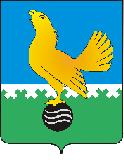 РОССИЙСКАЯ ФЕДЕРАЦИЯ
ХАНТЫ-МАНСИЙСКИЙ АВТОНОМНЫЙ ОКРУГ – ЮГРА(Тюменская область)ТЕРРИТОРИАЛЬНАЯ ИЗБИРАТЕЛЬНАЯ КОМИССИЯГОРОДА  ПЫТЬ-ЯХАП О С Т А Н О В Л Е Н И ЕОт  8 июля  2016 года								               №  31г.Пыть-ЯхОб утверждении разъяснений порядка регистрации и деятельности уполномоченных представителей по финансовым вопросам,доверенных лиц кандидатов на выборах депутатов Думы города  Пыть-Яха шестого созываВ соответствии с пунктом 10 статьи 24 Федерального закона от 12.06.2002 года №67-ФЗ «Об основных гарантиях избирательных прав и права на участие в референдуме граждан Российской Федерации», постановлением Избирательной комиссии Ханты-Мансийского автономного округа-Югры от 19.02. 2007  № 558 «О возложении полномочий», постановлением территориальной избирательной комиссии города Пыть-Яха от 28.06.2016  № 12 «О возложении полномочий окружных избирательных комиссий по выборам депутатов Думы города Пыть-Яха шестого созыва на территориальную избирательную комиссию города          Пыть-Яха», территориальная избирательная комиссия города Пыть-Яха                           п о с т а н о в л я е т :Утвердить разъяснения порядка регистрации и деятельности                        уполномоченных представителей по финансовым вопросам кандидатов в          депутаты Думы города  Пыть-Яха шестого созыва  согласно приложению №1.Утвердить разъяснения порядка регистрации и деятельности доверенных лиц кандидатов в депутаты Думы города Пыть-Яха шестого созыва согласно      приложению №2.Разместить настоящее постановление на официальном сайте                        администрации города в разделе «территориальная  избирательная комиссия»Контроль за выполнением настоящего постановления возложить на   члена территориальной избирательной комиссии с правом решающего         голоса  Пиккельгаут Н.П.Разъяснения порядкарегистрации и деятельности уполномоченных представителей по финансовым вопросам кандидатов в депутаты Думы города  Пыть-Яха шестого созыва Кандидат в депутаты Думы города Пыть-Яха шестого созыва,                 выдвинутый по многомандатному  избирательному округу, вправе назначить уполномоченных представителей по финансовым вопросам с возложением на них полномочий по осуществлению от его имени деятельности по финансовым вопросам, связанной с участием в выборах.Уполномоченный представитель кандидата по финансовым вопросам осуществляет свою деятельность в пределах предоставленных ему полномочий, с соблюдением требований Федерального закона от 12.06.2002 года № 67-ФЗ «Об основных гарантиях избирательных прав и права на участие в референдуме граждан Российской Федерации», Закона Ханты-Мансийского автономного округа - Югры от 30.09. 2011 года № 81-оз «О выборах депутатов представительного органа муниципального образования в Ханты-Мансийском автономном округе – Югре», постановлений Избирательной комиссии Ханты-Мансийского автономного       округа – Югры, регулирующих порядок открытия, ведения и закрытия             специальных избирательных счетов для формирования избирательных фондов кандидатов при проведении выборов депутатов Думы города Пыть-Яха шестого созыва.Уполномоченный представитель кандидата по финансовым вопросам осуществляет свои полномочия на основании нотариально удостоверенной        доверенности, оформленной в установленном законом порядке и подписанной кандидатом.В доверенности указываются фамилия, имя, отчество, дата рождения,      адрес места жительства, серия, номер, когда и кем выдан паспорт или документ, заменяющего паспорт гражданина, наименование или код органа, выдавшего паспорт или документ, заменяющий паспорт гражданина, а также полномочия указанного лица.Уполномоченный представитель кандидата не вправе осуществлять полномочия, не указанные в доверенности. Регистрация уполномоченного представителя по финансовым        вопросам производится окружной избирательной комиссией на основании:1) заявления кандидата о назначении уполномоченного представителя по финансовым вопросам, в котором указываются фамилия, имя и отчество, дата рождения, серия, номер и дата выдачи паспорта или документа, заменяющего паспорт гражданина, основное место работы или службы, занимаемая должность (в случае отсутствия основного места работы или службы – род занятий), адрес места жительства уполномоченного представителя, его полномочия, а также то, что он имеет право подписи платежных (расчетных) документов.2) копии  нотариально удостоверенной доверенности, оформленной в      установленном законом порядке уполномоченного представителя кандидата по финансовым вопросам.3) письменного согласия уполномоченного представителя осуществлять деятельность в качестве уполномоченного представителя кандидата по финансовым вопросам.Вышеперечисленные документы представляются в окружную                   избирательную комиссию кандидатом.Окружная избирательная комиссия в течение трех дней со дня             получения документов, указанных в пункте 4 настоящего Порядка, рассматривает их и принимает решение о регистрации (об отказе в регистрации) уполномоченного представителя кандидата по финансовым вопросам, которое оформляется соответствующим постановлением. При регистрации уполномоченного представителя по финансовым вопросам кандидата ему выдается удостоверение установленного образца (приложение к настоящему Порядку).Основанием для отказа в регистрации уполномоченных представителей кандидата по финансовым вопросам могут служить ограничения в реализации избирательных прав граждан Российской Федерации на выборах депутатов Думы города Пыть-Яха - отсутствие у указанных лиц гражданства Российской              Федерации, возраст претендента к моменту регистрации менее 18 лет, наличие вступившего в законную силу решения суда о признании гражданина Российской Федерации недееспособным, отбывание наказания в местах лишения свободы по приговору суда, а также отсутствие необходимых документов.Уполномоченные представители кандидата по финансовым вопросам не вправе использовать преимущества своего должностного или служебного     положения при осуществлении своих полномочий.Срок полномочий уполномоченных представителей кандидатов по      финансовым вопросам начинается со дня их регистрации окружной                    избирательной комиссией и истекает через 60 дней со дня голосования, а в      случае, если ведется судебное разбирательство с участием назначившего их     кандидата, - со дня, следующего за днем вступления в законную силу судебного решения. Кандидат вправе в любое время прекратить полномочия назначенного им уполномоченного представителя, письменно известив его об этом и направив заявление в окружную избирательную комиссию. Избирательная комиссия на основании заявления кандидата о прекращении полномочий уполномоченного представителя по финансовым вопросам аннулирует регистрацию указанного уполномоченного представителя, о чем принимается решение. Копия постановления  о прекращении полномочий уполномоченного представителя кандидата по финансовым вопросам направляется в подразделение Западно - Сибирского банка ПАО «Сбербанк России», в котором открыт специальный избирательный счет   кандидата для формирования своего избирательного фонда.Формаудостоверения уполномоченного представителя по финансовым вопросам кандидата в депутаты Думы города  Пыть-Яха шестого созываУдостоверение уполномоченного представителя по финансовым вопросам кандидата в депутаты Думы города Пыть-Ях – документ, удостоверяющий      статус предъявителя.Удостоверение оформляется на бланке размером 80х120 мм, реквизиты         которого приведены выше.Удостоверение выдается на основании постановления территориальной          избирательной комиссии города  Пыть-Яха.Лица, получившие удостоверения, обязаны обеспечить их сохранность и        использовать в установленном порядке.Разъяснения порядкарегистрации и деятельности доверенных лиц кандидатов в депутаты Думы города  Пыть-Яха  шестого созываКандидат в депутаты Думы города Пыть-Яха шестого созыва,                  выдвинутый по многомандатному избирательному округу, вправе назначить до 20 доверенных лиц, которые имеют право выступать от имени кандидата в             вопросах, связанных с участием кандидата в выборах и осуществляют               агитационную деятельность в пользу назначившего их кандидата..Доверенные лица кандидата осуществляет свою деятельность в            пределах предоставленных ему полномочий, с соблюдением требований          Федерального закона от 12.06.2002 года № 67-ФЗ «Об основных гарантиях        избирательных прав и права на участие в референдуме граждан Российской      Федерации», Закона Ханты-Мансийского автономного округа - Югры от 30.09. 2011 года № 81-оз «О выборах депутатов представительного органа муниципального   образования в Ханты-Мансийском автономном округе – Югре».Доверенными лицами кандидатов не могут быть кандидаты, лица,         замещающие государственные или выборные муниципальные должности, главы местных администраций, работники аппаратов избирательных комиссий.                                                   государственные и муниципальные служащие могут быть назначены                 доверенными лицами при условии их освобождения от исполнения служебных обязанностей на период исполнения полномочий доверенного лицаРегистрация доверенных лиц кандидата производится окружной            избирательной комиссией на основании следующих документов:1) письменного заявления кандидата о назначении доверенных лиц. В заявлении кандидата указываются фамилия, имя и отчество, дата          рождения, адрес места жительства, серия, номер и дата выдачи паспорта или     документа, заменяющего паспорт гражданина, основное место работы или      службы и занимаемая должность (в случае отсутствия основного места работы или службы – род занятий) каждого доверенного лица;2) заявлений самих граждан о согласии быть доверенными лицами.3) приказа об освобождении его от исполнения служебных обязанностей    (в том числе на период отпуска) если, доверенное лицо является государственными или муниципальными служащими.Территориальная избирательная комиссия в течение пяти дней со дня            получения документов, указанных в пункте 4 настоящего Порядка, рассматривает их и принимает постановление о регистрации (об отказе в регистрации) доверенного лица кандидата, которое оформляется соответствующим постановлением. При    регистрации доверенного лица кандидата ему выдается удостоверение установленного образца (приложение № 1 к настоящему разъяснению).Основанием для отказа в регистрации доверенных лиц кандидата могут служить ограничения в реализации избирательных прав граждан Российской     Федерации на выборах депутатов Думы города Пыть-Яха - отсутствие у указанных лиц гражданства Российской Федерации, возраст претендента к моменту           регистрации менее 18 лет, наличие вступившего в законную силу решения суда о признании гражданина Российской Федерации недееспособным, отбывание         наказания в местах лишения свободы по приговору суда, а также отсутствие               необходимых документов.Доверенные лица кандидата  не вправе использовать преимущества своего должностного или служебного положения при осуществлении своих     полномочий. Доверенные лица не имеют полномочий наблюдателя. На период       полномочий доверенного лица работодатель обязан предоставлять доверенным лицам по их просьбе неоплачиваемый отпуск.Кандидат, назначивший доверенных лиц, вправе в любое время отозвать их, уведомив об этом окружную избирательную комиссию, которая аннулирует выданные этим доверенным лицам удостоверения.Полномочия доверенных лиц прекращаются по решению кандидата     либо вместе с утратой статуса назначившим их кандидатом.Формаудостоверения доверенного лица кандидата в депутаты Думы города Пыть-Яха шестого созываУдостоверение доверенного лица кандидата в депутаты Думы города Пыть-Яха – документ, удостоверяющий статус предъявителя.Удостоверение оформляется на бланке размером 80х120 мм, реквизиты которого приведены выше.Удостоверение выдается на основании постановления территориальной избирательной комиссии города  Пыть-Яха.Лица, получившие удостоверения, обязаны обеспечит их сохранность и использовать в установленном порядке.Председатель территориальной избирательной комиссии города Пыть-Яха                                                                     В.Е.ЦаплинСекретарьтерриториальной избирательной комиссии города  Пыть-Яха                                                                     М.Н.ШевченкоПредседатель территориальной избирательной комиссии города Пыть-Яха                                                                     В.Е.ЦаплинСекретарьтерриториальной избирательной комиссии города  Пыть-Яха                                                                     М.Н.ШевченкоПредседатель территориальной избирательной комиссии города Пыть-Яха                                                                     В.Е.ЦаплинСекретарьтерриториальной избирательной комиссии города  Пыть-Яха                                                                     М.Н.Шевченко                    Приложение №1к постановлению территориальной избирательной комиссии города  Пыть-Яхаот 8  июля 2016 года № 231                   Приложение                    к разъяснениям порядка  регистрации                    и деятельности  уполномоченных                    представителей по финансовым                    вопросам кандидатов в депутаты Думы                               города  Пыть-Яха шестого созываПриложение №2к постановлению территориальной избирательной комиссии города Пыть-Яха от 08.07.2016 года № 31Приложение к  разъяснениям порядка регистрации и деятельности доверенных лиц кандидатов          в депутаты Думы города  Пыть-Яха                     шестого созыва